МБОУ «Грачевская основная общеобразовательная школа»Расписание учебных курсов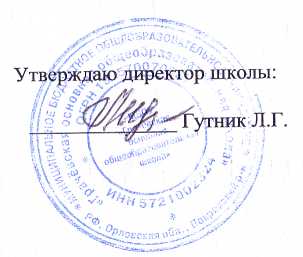 № п/пНазваниеКлассРуководительДень недели, урок1.Практикум по решению задач8Булгакова И.В.Четверг, 6 урок2.Технология работы с КИМ.9Булгакова И.В.Пятница, 6 урок3.Учебный курс по литературе8Ефимовская Е.С.Четверг ,7 урок4.«Юный информатик»5Булгаков Ю.Н.Пятница,6 урок